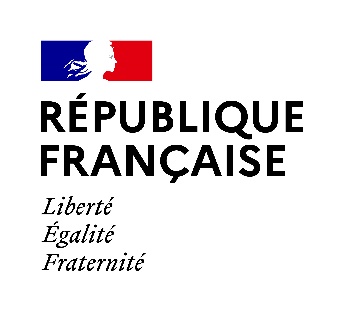 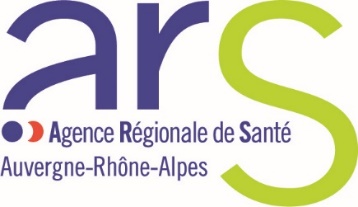 DOSSIER DE DEMANDED’AUTORISATION DE DISPENSATION À DOMICILE D’OXYGÈNE Etablissement demandeurContact ARSPour toute question :	ars-ara-dos-pharmacie@ars.sante.frLe demandeur du projet de dispensation à domicile d’oxygène doit faire figurer de façon claire et exhaustive dans le dossier les informations demandées ci-dessous dans une police différente pour une meilleure lisibilité.L’Agence Régionale de Santé se réserve le droit de demander des pièces complémentaires après le dépôt du dossier afin d’affiner les informations recueillies. 23 ANNEXES sont à transmettre à l’ARS via la plateforme démarches simplifiées. https://www.demarches-simplifiees.frPrésentation de la structure :Sources d’oxygène détenues : Nombre prévisionnel de patients pris en charge: Description des activités actuelles et du projet lié à l’oxygénothérapie :Renseignements administratifsANNEXE 1 : Statuts de la personne morale  ANNEXE 2 : KBIS ou déclaration en préfecture pour les associationsActivité et local ANNEXE 3 : Carte indiquant l’aire géographique desservie et les villes limitant cette aireDescription de l’aire géographique desservie (indiquer les départements): ANNEXE 4 : Document justifiant que la personne morale dispose de droits sur le local (copie du titre de propriété ou de location des locaux utilisés,  promesse de vente ou lettre d’intention du bailleur)ANNEXE 5 : Plan de masse et plan côté détaillé des locaux Faisant apparaitre les flux (personnel, matériel sale / matériel propre) avec photos Personnel3.1 Personnel de la structure ANNEXE 6 : Organigramme du site de rattachement3.2 Pharmacien -Nom et prénom du pharmacien responsable et des pharmaciens adjoints, le cas échéant : -Pour chaque pharmacien, nombre d’heures effectuées hebdomadairement sur le site de rattachement :-Modalités de remplacement du pharmacien :Lorsque le pharmacien est responsable de plusieurs sites de rattachement : ANNEXE 7 : Décision de l’organe compétent de la personne morale portant désignation du pharmacien responsable de la dispensation et/ou des pharmaciens adjointsANNEXE 8 : Contrat de travail du pharmacien responsable et, le cas échéant, des adjointsANNEXE 9 : Certificat d’inscription à l’ordreOU attestation sur l’honneur que le pharmacien s’inscrira à l’ordre à l’issue de l’autorisationANNEXE 10 : Attestation de formation en oxygénothérapie suivie par le pharmacien responsable et ses adjoints le cas échéantDescription de l’organisation générale Description des moyens mis en œuvre pour la dispensation d’oxygène (personnel, locaux, équipements). Description des équipements utilisés pour l’ensemble de l’activité (nettoyage/désinfection, maintenance, stockage, …), y compris les équipements informatiques et les véhicules de livraison. Photos à joindre, si possible.ANNEXE 11 : Procédure relative à l’analyse de risque effectuée par le pharmacienANNEXE 12 : Contrats de sous-traitance (le cas échéant)Procédures Merci de renseigner les procédures suivantes. ANNEXE 13 : Liste des procédures mises en œuvres pour respecter les bonnes pratiquesANNEXE 14 : Procédure de gestion de l’urgence et de la continuité des activités (permanence téléphonique joignable 24h/24, 7j/7 et intervention au domicile du patient si nécessaire)ANNEXE 15 : Procédure de formation du personnel (y compris du pharmacien responsable)ANNEXE 16 : Procédure d’habilitation du personnelANNEXE 17 : Procédure de réception de l’oxygène médicinal en provenance des fabricants et des distributeurs en gros de gaz à usage médical, ainsi que des dispositifs médicaux et accessoires en provenance de tout fournisseurANNEXE 18 : Procédure de dispensation périodique au patientANNEXE 19 : Procédure de visite pharmaceutiqueANNEXE 20 : Procédure de visite à domicile des techniciensANNEXE 21 : Procédure d’installation du matériel au domicile du patientANNEXE 22 : Procédure de nettoyage et la désinfection du matérielANNEXE 23 : Procédure de gestion des retraits /rappels de lot ou de dispositif médical/équipement associé à la délivrance de l’oxygène à usage médical.L’Agence Régionale de Santé se réserve le droit de demander toute procédure supplémentaire qu’elle jugera utile dans le cadre de l’instruction. SociétéRaison sociale :Forme juridique :Adresse :Téléphone :Courriel : N° SIRENN°SIRET Responsable légal de la personne morale Nom / Prénom :Qualité : gaz liquide concentrateurMotivation et description du projet objet de la demande Ouverture d’un nouveau site de rattachement, déménagement d’un site de rattachement existant …Date prévisionnelle de démarrage de l’activité d’oxygénothérapieNombre de site de stockage annexe Activités autres que la dispensation à domicile d’oxygène réalisées sur le site de rattachementAdresseTemps de présence sur site Jours de présence sur siteSite n°1 Site n°2Site n°3Nom du site AdresseHoraires d'ouverture Opérations effectuéesEquipementsSite de rattachement Site de stockage annexe 1Site de stockage annexe 2 Site de stockage annexe 3 